МИНИСТЕРСТВО  ОБРАЗОВАНИЯ СТАВРОПОЛЬСКОГО  КРАЯГосударственное бюджетное профессиональное образовательное учреждение «Пятигорский техникум торговли, технологий и сервиса»(ГБПОУ ПТТТиС)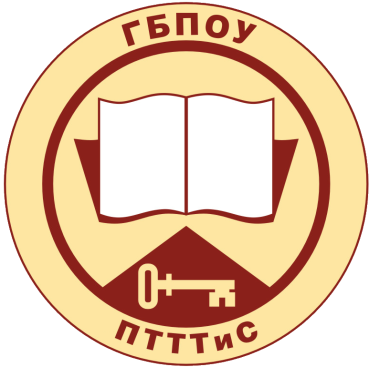 МЕТОДИЧЕСКИЕ  РЕКОМЕНДАЦИИПО  ВЫПОЛНЕНИЮ  КУРСОВОЙ  РАБОТЫПО ПМ 01 Организация и управление торгово- сбытовой деятельностьюМДК 01.01 Организация     коммерческой деятельностиДЛЯ  ОБУЧАЮЩИХСЯ ЗАОЧНОЙ ФОРМЫ ОБУЧЕНИЯПО СПЕЦИАЛЬНОСТИ: 38.02.04 Коммерция ( по  отраслям)Разработчик:преподаватель высшей квалификационной категории –  Моргачева Г.Н.Методическое сопровождение:методист –  Волокова Т.Б.2020 – 2021ОДОБРЕНО		                                Составлено в соответствии с федеральнымметодическим советом                             государственным образовательным стандартом ГБПОУ ПТТТиС                                       среднего профессионального образования                                                                     по специальности 38.02.04 Коммерция (по                                                                    отраслям)РАССМОТРЕНОна заседании П(Ц)К Экономики и юриспруденции - 1Разработчик: Моргачева Г.Н. – ГБПОУ ПТТТиС, преподаватель высшей квалификационной категории;Методическое сопровождение:  Волокова Т.Б. – ГБПОУ ПТТТиС, методист.ЦЕЛИ И ЗАДАЧИ КУРСОВОЙ РАБОТЫКурсовая работа по МДК 01.01.  «Организация  коммерческой деятельности» предусмотрена и  разработана на основе Федерального государственного образовательного стандарта  среднего профессионального образования  по  специальности 38.02.04 «Коммерция» (по  отраслям),утвержденного   приказом  Министерства  образования и  науки  РФ № 268 от 5 апреля 2010 г.  и  зарегистрированного в Минюсте РФ  1 июня 2010 г. № 17423.Курсовая работа является завершающим этапом изучения МДК  и выполняется в сроки, определенные рабочим учебным планом образовательного учреждения.Выполнение студентом курсовой работы позволяет применить полученные им знания и умения  при решении комплексной задачи, связанной со сферой будущей профессиональной деятельности.Целями выполнения курсовой работы по МДК 01.01.  «Организация  коммерческой деятельности» являются: углубление, обобщение, систематизация и закрепление полученных теоретических знаний и практических умений по дисциплине; развитие творческой инициативы, самостоятельности и организованности; формирование умений применять теоретические знания при решении поставленных вопросов, использовать справочную и нормативную документацию; подготовка к итоговой государственной аттестации.В процессе подготовки курсовой работы студенты должны научиться анализировать, сравнивать, оценивать представленные данные и возможные варианты решений поставленных задач, систематизировать материал, делать выводы; использовать специальную учебную и справочную литературу, периодику, тем самым, вырабатывая и закрепляя умения работать с книгой, справочным материалом, делать выписки, составлять конспекты.При выполнении курсовой работы студенты комплексно используют знания, полученные и по другим дисциплинам, таким как  «Правовое обеспечение профессиональной деятельности», «Логистика» и др.ТЕМАТИКА КУРСОВОЙ РАБОТЫТематика курсовых работ разрабатывается преподавателями образовательных учреждений среднего профессионального образования и рассматривается предметной (цикловой) комиссией и утверждается заместителем директора по учебной работе.Каждому студенту предоставляется возможность самостоятельно выбрать любую тему, соответствующую личному и профессиональному интересу. Тема курсовой работы может быть предложена и студентом, при условии обоснования ее целесообразности и соответствия целям и задачам профессиональной подготовки специалистов. Вотдельных случаях допускается выполнений курсовой работы (проекта) по одной теме группой студентов.Тема курсовой работы может быть связана с программой производственной (профессиональной) практики. Курсовая работа может стать составной частью (разделом, главой) выпускной квалификационной работы, если рабочий учебный план предусматривает соответствующий вид итоговой государственной аттестации.В данных рекомендациях предложена примерная тематика курсовых работ. Представленный перечень тем курсовых работ может быть дополнен или изменен образовательным учреждением.СТРУКТУРА И СОДЕРЖАНИЕ КУРСОВОЙ РАБОТЫПо содержанию курсовая работа по МДК 01.01. «Организация  коммерческой деятельности» может носить реферативный, практический или экспериментальный характер, в зависимости от выбранной темы, уровня компетентности и индивидуальных способностей студента. По объему курсовая работа должна быть не менее 25-30 страниц печатного текста.Курсовая работа должна иметь четкую внутреннюю структуру и правильное оформление. Структура курсовой работы:1. Титульный лист2.Содержание \ План3.Введение4.Основная часть5.Заключение6.Список литературы7.ПриложенияВ содержании (плане) курсовой работы указываются вопросы темы в виде заголовков, глав или параграфов, наименования всех разделов и подразделов, заключение, список использованной литературы, наименование приложений с указанием номеров страниц, с которых начинаются эти элементы курсовой работы.Во введении раскрывается актуальность и значение темы, дается обоснование выбора, формулируются цели и задачи работы,  объект исследования,  предмет  исследования.В основной части курсовой работы реферативного характера на высоком уровне освещается теоретическая и аналитическая база по избранной теме; приводится история вопроса, уровень разработанности проблемы в теории и практике посредством сравнительного анализа литературы. Для этого надо найти и глубоко изучить относящуюся к теме учебную,научную, справочную литературу и периодику, статьи в газетах и журналах. Недопустимо при этом переписывание учебника, перепечатка из интернета.В основной части курсовой работы практического или экспериментального характера производится деление собранного материала на два раздела:- в первом разделе содержатся теоретические основы разрабатываемой темы; при необходимости дается обоснование проведения экспериментальных работ;- во втором разделе содержится практическая часть курсовой работы, т.е. характеристика конкретного объекта «торговой организации». В зависимости от темы могут раскрываться следующие вопросы: - характеристика структуры и структурных подразделений; - анализ хозяйственной деятельности; - краткая характеристика технологической деятельности; - анализ применения теоретических разработок и нормативных документов в практике работы торговой организации (например, правил торговли, ГОСТ Р по розничной торговле, правил приемки товаров по количеству и качеству и др.);- мероприятия по совершенствованию работы предприятия.В заключении курсовой работы содержатся обобщение результатов экспериментальной(практической) части, выводы и рекомендации относительно возможности практического применения материалов работы, дается оценка полноты решения поставленной задачи.В списке литературы должны быть указаны все источники, которые студент использовал в процессе выполнения курсовой работы (нормативные документы, техническая и справочная литература, журналы и пр,). При этом должны соблюдаться общепринятые правила библиографического описания источников. Целесообразно заранее определить список необходимой литературы по каждой теме.Приложение к курсовой работе включает материалы, связанные с выполнением курсовой работы, но, которые по каким-либо причинам не включены в основную часть (схемы, таблицы, фотоснимки, плакаты и т.д.)При выполнении курсовой работы рекомендуется предусмотреть дополнительные творческие задания: съемка видеофильма, изготовление альбомов с фотографиями, схем, рисунков и т.д.ОФОРМЛЕНИЕ КУРСОВОЙ РАБОТЫКурсовая  работа   оформляется  в соответствии  с  требованиями ЕСТД  и ЕСКД  на  листах  формата  А4 (210-  297),  которые  должны  быть   сброшюрованы  в следующей последовательности: титульный лист, задание на курсовую работу, основное содержание (текст) курсовой работы, приложения.На титульном листе должно быть указано: полное наименование образовательного учреждения, вышестоящей организации (ведомственная подчиненность); выбранная тема, наименование учебной дисциплины, специальности, Ф.И.О. студента, номер учебной группы, курс, отделение; гриф допуска к защите, Ф.И.О. преподавателя-руководителя курсовой работы; город и год выполнения работы (см. Приложение 1).Образец бланка-задания на курсовую работу представлен в Приложении 2 и может быть дополнен конкретным перечнем вопросов (заданий), подлежащих разработке (в зависимости от выбранной темы) и перечнем необходимых графических и дополнительных материалов.Текст курсовой работы должен иметь сплошную нумерацию страниц. Страницы следует нумеровать арабскими цифрами, соблюдая сквозную нумерацию по всему тексту работы. Номер страницы проставляется в центре нижней части листа без точки. Титульный лист включается в общую нумерацию страниц работы, но номер страницы на нем не проставляется. Иллюстрации и таблицы, расположенные на отдельных листах, включают в общую нумерацию страниц работы. На каждой странице должны быть поля для пометок рецензента (справа - 1 см; слева - 3 см; сверху и снизу — 2,5 см).Таблицы и иллюстрации (графики, рисунки, схемы, фотоснимки и др.) должны иметь надтабличные и подрисуночные надписи и номера: таблицы вверху (над), причем номер таблицы пишется арабскими цифрами в ее верхнем правом углу без знака «№»; иллюстрационный материал - надпись и номер внизу (без №).Изложение основного текста курсовой работы должно быть последовательным, логичным, четким. Особое внимание должно быть обращено на орфографию, синтаксис. Недопустимо механическое переписывание целиком абзацев, страниц, таблиц без ссылки на источники (цитата берется в кавычки или в квадратных скобках указывается номер источника) Тематика курсовых работ (проектов) 1. Состояние и перспективы развития коммерции в условиях рынка.  2. Организация коммерческой деятельности предприятия. 3. Государственное регулирование коммерческой деятельности 4. Организация работы коммерческих служб. 5. Защита прав потребителей.	 6. Организация приемки товаров по количеству (на примере конкретной организации). 7. Организация приемки товаров по качеству (на примере конкретной организации). 8. Организация складского хозяйства предприятий. 9. Права юридических лиц при проведении государственного контроля предприятий.10. Выставочная деятельность.11. Аукционы, конкурсы (тендеры), их проведение.12. Виды коммерческой деятельности.13. Организация хозяйственных связей.14. Организация сбыта товаров предприятиями-изготовителями.15. Биржевая торговля.16. Технологический цикл товародвижения.17. Инновационные методы коммерческой деятельности.18. Инфраструктура коммерческой деятельности.19. Культура предпринимательства и деловой этикет коммерсанта.20. Управление коммерческими сделками.21. Субъекты и объекты коммерческой деятельности.22. Содержание коммерческой деятельности предприятий.23. Средства коммерческой деятельности. 24. Организационно-правовые формы предприятий. 25. Формы партнерских связей в коммерции.26. Коммерческие договоры.27. Условия осуществления коммерческой деятельности.28. Арендная коммерческая деятельность.   29. Инновационная деятельность коммерческих организаций (формы и методы).30. Транспортное обеспечение коммерческой деятельности.31. Управление товарными запасами.32. Предпринимательские риски и успех. 33. Организация работы коммерческих служб. 34. Коммерческая информация и ее защита.